St Nicholas School 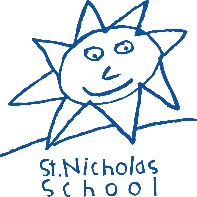 Sports Grant 20-21 Statement  What is the Schools Sports Grant?What is the Schools Sports Grant?The school sports grant is additional funding provided by London Sport, used by the school to make additional and sustainable improvements to the quality of PE and sport on offer.The school sports grant is additional funding provided by London Sport, used by the school to make additional and sustainable improvements to the quality of PE and sport on offer.It can be used to:develop or add to the PE and sport activities that your school already offersmake improvements now that will benefit pupils joining the school in future yearsIt could include:acquiring new equipment to extend all pupils physical activity and to meet sensory needsproviding existing staff with training or resources to help them teach PE and sport more effectivelyintroducing new sports or activities to encourage more pupils to take up sportentering or running sport competitionsincreasing pupils’ participation in the School Gamespartnering with other schools to run sports activitieshiring qualified sports coaches to work with teachers to enhance or extend current opportunitiessupporting and involving the least active children by running or extending school sports clubs, holiday clubs and Change4Life clubsAt St Nicholas School we use the grant to ensure that all pupils receive 90 minutes of PE a week, enhanced by the use of specialist training, equipment and outside coaches.It can be used to:develop or add to the PE and sport activities that your school already offersmake improvements now that will benefit pupils joining the school in future yearsIt could include:acquiring new equipment to extend all pupils physical activity and to meet sensory needsproviding existing staff with training or resources to help them teach PE and sport more effectivelyintroducing new sports or activities to encourage more pupils to take up sportentering or running sport competitionsincreasing pupils’ participation in the School Gamespartnering with other schools to run sports activitieshiring qualified sports coaches to work with teachers to enhance or extend current opportunitiessupporting and involving the least active children by running or extending school sports clubs, holiday clubs and Change4Life clubsAt St Nicholas School we use the grant to ensure that all pupils receive 90 minutes of PE a week, enhanced by the use of specialist training, equipment and outside coaches.Funding allocation 2020-2021Amount of Funding Funding allocated 2020-2021£17500 Funding carried forward£27642Total Amount of School Sports Grant  £45142Provision:   Approximate Cost Specialist PE Teaching Assistant (TA)  Increase the proportion of time spent in formal PE activity beyond statutory requirements with the provision of a specialist PE teaching assistant.Intended Impact  To allow pupils to make increased progress in their physical development and promote an increased awareness of a healthy lifestyle.£5327Purchase of PE EquipmentTo enhance existing resources including sensory equipment and replace equipment that needed updating including PE equipment ensuring that the equipment is accessible and safe for all the children’s individual needs.Intended Impact  To allow differentiation in all lessons to accommodate the needs of a changing cohort and allowing them to develop their skills in each area of the curriculum. New equipment will help all pupils to access a wider range of activities in lessons.£7414Training and Staff CoverTraining for staff to develop their skills and confidence in delivering high quality effective teaching. Also cover to allow these staff to attend these courses.Intended Impact  To allow us to increase and enhance pupil learning, achievement and enjoyment.£312Increasing the usability of the new MUGAFurnishing the new MUGA with suitable equipment, ground markings and storage.Intended ImpactTo provide the pupils with a wider range of physical activities both during lessons and during lunch and play breaks. Also, to be able to provide more opportunities for lunch and after school clubs. This will also help encourage outdoor learning, reducing the risk of coronavirus.£ 2000nothing budgetedImproving the Trim TrailTo increase the places around the school that pupils can participate in sport / outdoor activities.Intended ImpactTo allow pupils to participate in a wider range of activities including climbing, agility and improve fine and gross motor skills. This will also help encourage outdoor learning, reducing the risk of coronavirus?£16364Repair of Existing Gymnastics EquipmentRepairing the existing gymnastics equipment to ensure it is of a safe standard.Intended ImpactTo allow pupils to develop their fine and gross motor skills and to be able to provide a wider range of activities within gymnastics lessons using equipment that is safe.£335Part payment of Climbing Equipment for KS1 PlaygroundAcquiring climbing equipment for our new KS1 playgroundIntended ImpactTo allow our younger pupils to access a wider range of physical activities to aid their gross motor skills at break and lunchtime play. This will also help encourage outdoor learning, reducing the risk of coronavirus.£12018High quality specialist coachesTo provide a range of specialist coaches to work alongside school staff in providing high quality PE. For example, Crystal Palace Coaching.Intended Impact  To enhance and extend opportunities for pupils to participate in a variety of different sports/activities. In addition, to help develop the skills and confidence of staff in delivering high quality teaching.£700After School Clubs The cost to the school of providing Teaching Assistants to assist with after school clubs providing physical fitness and wellbeing activities for children and respite for parents.  Intended Impact  Engagement, enjoyment and achievement including improved levels of fitness with experiences our pupils may not be able to access otherwise.£672Total  £45142